В КОГО ПРЕВРАТИЛИСЬ ДЕТИ ?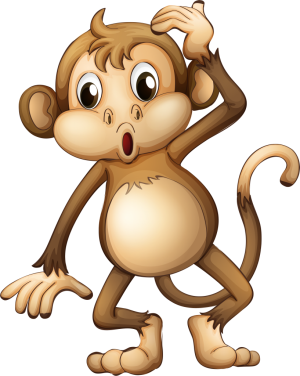 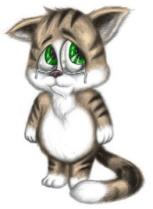 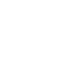 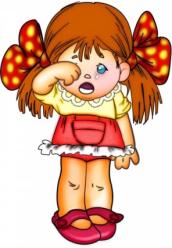 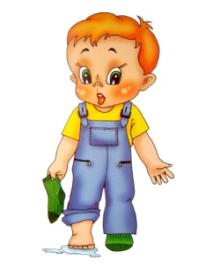 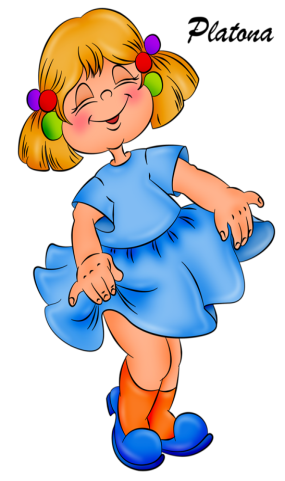 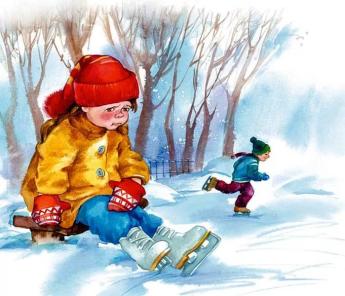 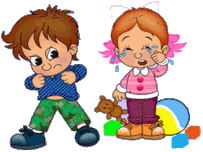 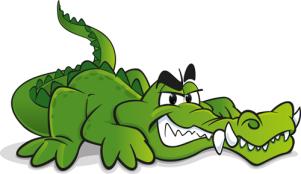 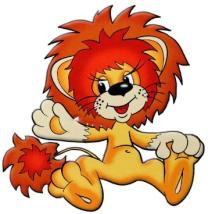 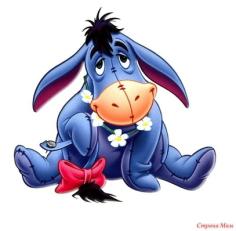 